MINISTERIO DE JUSTICIA Y SEGURIDAD PÚBLICA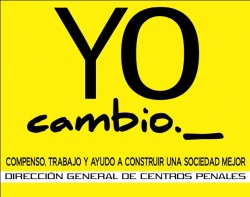 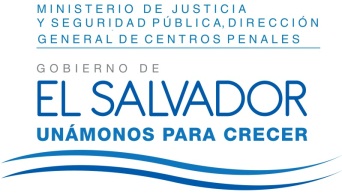 DIRECCIÓN GENERAL DE CENTROS PENALES UNIDAD DE ACCESO A LA INFORMACIÓN PÚBLICA7ª Avenida Norte y Pasaje N° 3 Urbanización Santa Adela Casa N° 1 Sn. Salv.   Tel. 2527-8700Versión publica                    UAIP/OIR/367/2017Vista la solicitud de la señorita XXXXXXXXXXXXXXXXXXXXXXXX, con Documento Único de Identidad XXXXXXXXXXXXXXXXXXXXXXXXXXXXXXXXXXXX, quien solicita: Número de personas que han fallecido en el sistema penitenciario por problemas de salud, segregado por año, Centro Penal, edad y sexo de las personas fallecidas, si estaban siendo procesados o si tenían condena, número de meses o años de detención, y causa de muerte. Periodo: 2009-2017.Con el fin de dar cumplimiento a lo solicitado, conforme a los Arts. 1, 2, 3 lit. “a”, “b”, “j” art. 4 lit. “a”, “b”, “c”, “d”, “e”, “f”, “g”  y art. 71 de la Ley de Acceso a la Información Pública, la suscrita RESUELVE de acuerdo con él, art. 69 LAIP, conceder el acceso a la información solicitada, recibida por esta Unidad por la Unidad de Médico Odontológico, art. 62y 69 LAIP. Se anexa a la presente estadísticos de Privados de Libertad fallecidos por problemas de salud.Queda expedito el derecho del solicitante de proceder conforme a lo establecido en el art. 82 de la Ley de Acceso a la Información Pública.San Salvador, a las quince horas con treinta minutos del día veinticuatro de octubre de dos mil diecisiete.Licda. Marlene Janeth Cardona AndradeOficial de Información 	MJC/fagc